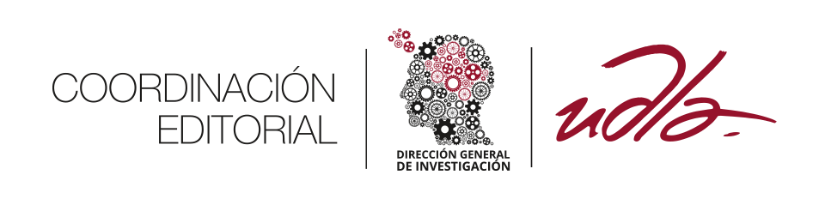 III Convocatoria a publicación de librosFormulario de inscripciónLa lectura previa de las Bases de la III Convocatoria a la publicación de libros es indispensable para completar este documento. Por favor, léalas detenidamente, llene cada uno de los apartados del formato (es obligatoria la respuesta en todos los ítems) y, adicionalmente escriba una descripción narrada de su trayectoria profesional y sus publicaciones académicas (mínimo 1500 caracteres): Envíe la información requerida al correo electrónico de la Coordinación Editorial (CE): coordinacioneditorial@udla.edu.ec.  Datos personales Pertenencia UDLA Clases de autor Producto de proyecto de investigación¿La siguiente propuesta editorial está relacionada con algún proyecto de investigación presentado a la Dirección General de Investigación (DGI)?Nombre del proyecto de investigación: Producto de proyecto de vinculación con la comunidad¿La siguiente propuesta editorial es producto de algún proyecto de vinculación con la comunidad?Nombre del proyecto de vinculación con la comunidad:  Producto de una tesis de maestría o doctoral¿La siguiente propuesta editorial es producto de alguna tesis de maestría o doctoral?Nombre de la tesis de maestría o doctoral:  Categorías de libroMarca la categoría a la que crees que pertenece tu manuscrito.*Puedes marcar más de una opción. Material adicionalDetalle posibles elementos que podría necesitar para complementar el proyecto editorial, por ejemplo (fotografías, ilustraciones, material audiovisual, traducción, entre otros): Título       Escriba un posible título para su manuscrito que no pase de 10 palabras. Importancia y pertinencia del temaExplique detalladamente la relevancia de su proyecto editorial.  Aporte a la comunidadExplique cómo su proyecto editorial puede contribuir a la sociedad.  Potencial comercialIncluya dos razones por las que su proyecto puede interesar al público lector y por tanto debe ser comercializado.  Segmento editorial Detalle el segmento editorial o el grupo de personas al que va dirigido su proyecto editorial.  Proyecto editorialDe acuerdo a las Bases de la III Convocatoria a publicación de libros, establezca el tipo de proyecto editorial. Tipo ADescriba la editorial o la institución patrocinadora e incluya (en archivo adjunto) el documento o invitación que sirva de evidencia de la propuesta de publicación. Estructure el índice tentativo del contenido de su proyecto editorial.Describa en un párrafo de hasta 3500 caracteres (con espacios) el fundamento teórico y el enfoque investigativo que desarrollará en su proyecto editorial.Explique la metodología de la investigación que sustenta su proyecto editorial.Defina una fecha límite de entrega del manuscrito académico final.Incluya una bibliografía tentativa de las fuentes que citará en su proyecto editorial (mínimo 15-20).A partir del índice tentativo planteado previamente, establezca el porcentaje de avance de su proyecto editorial:De acuerdo al porcentaje de avance de su proyecto editorial incluya el material desarrollado hasta la fecha.Tipo B Estructure el índice tentativo del contenido de su proyecto editorial.Redacte la Introducción tentativa de su proyecto editorial (mínimo 4000 caracteres con espacios). A partir del índice tentativo planteado previamente, establezca el porcentaje de avance de su proyecto editorial:De acuerdo al porcentaje de avance de su proyecto editorial incluya el material desarrollado hasta la fecha.Incluya una bibliografía tentativa de las fuentes que citará en su proyecto editorial (mínimo 15-20).Precise las fechas de entrega de los avances de su proyecto editorial, considerando la fecha de entrega del manuscrito académico final: Sugerencias de pares evaluadoresEnumere al menos cuatro posibles pares evaluadores externos a la UDLA que cumplan con los requisitos establecidos en las Bases de la III Convocatoria a publicación de libros. Cronograma general de la III Convocatoria a publicación de librosNúmero de inscripción(Para uso exclusivo de la Coordinación Editorial)Nombre completoCédula de identidadCorreo electrónicoTeléfonoÁrea institucionalFacultad/EscuelaCarrera	CargoTítulo  académicoIndividualCoautor*Datos de losCoautores (nombres completos, cédula de identidad, filiación, facultad o escuela y carrera)SíNoSíNoSíNoAntologíaColección de fragmentos u obras originales: científicas, culturales, y artísticas.CientíficoEscrito teórico resultante de la tarea académica-investigativa universitaria (producto de proyectos de investigación y de vinculación con la comunidad).De consultaDiccionario, enciclopedia, recetario, etcétera. Gran formatoLibros de diseño y exquisita edición cuyo contenido esté reforzado con imágenes (ilustraciones o fotografías) que signifiquen un aporte protagónico al área del conocimiento presentado en el manuscrito.Texto didáctico para educación media y superiorLibro de estudio, cuadernos de ejercicios y actividades, guía para docentes y cualquier material de apoyo que enriquezca el proceso enseñanza-aprendizaje de estudiantes de educación media y superior.Académico-LiterarioMemoria, poemario, novela, cuento, biografía, relato de viaje, ensayo, etcétera, que tenga el debido estudio teórico sobre el género y la contextualización del tema.Manual técnicoTexto que contiene saberes técnicos e instrucciones sobre algún área técnica específica del conocimiento.Tipo A: Tipo B: Nombre de la editorial o institución:Contacto de la persona (correo y número de teléfono):CategoríasPorcentaje de avanceMarca con una xInicial0 % – 25 %Medio26 % - 50 %Avanzado51% - 75 %Completo76 % - 100 %CategoríasPorcentaje de avanceMarca con una xInicial0 % – 25 %Medio26 % - 50 %Avanzado51% - 75 %Completo76 % - 100 %                        ACTIVIDAD                                                                             FECHA                        ACTIVIDAD                                                                             FECHAEntrega de primer avance del manuscrito académicoEntrega de segundo avance del manuscrito académicoFecha límite de entrega de manuscrito académico final29 Marzo 2019Nombre del evaluadorCorreo electrónicoTeléfonoInstitución a la que pertenece                        ACTIVIDADES                  FECHAS1. Apertura II ConvocatoriaLunes 26 de marzo de 20182. Sesiones de asesoramientoLunes 26 al 2 de abril de 20183. Fecha límite de entrega de Formulario de inscripciónViernes 27 de abril de 2018 (hasta las 23h:59)4.  Evaluación de proyecto editoriales Viernes 27 de abril a 21 de junio de 20185.  Anuncio del Plan de publicacionesViernes 29 de junio de 20186.  Inicio del Procedimiento de redacción de manuscritos académicosLunes 2 de julio de 20187.  Entrega de manuscrito académico finalViernes 29 de marzo de 2019 (hasta las 23h:59)